.Intro : 32 counts - No Tag, No Restart.Sec . 1: CROSS, HOLD, CROSS, HOLD, CROSS, RECOVER,CROSS, HOLDSec . 2: CROSS, POINT(R&L), 1/4 TURN L STEP, POINT, STOMP(R&L)Sec. 3: WEAVE, POINT, CROSS, 1/2 TURN L STEP, POINTSec. 4: FORWARD, TOUCH, BACK, 1/2 TURN R FORWARD, FORWARD, TOUCH, BACK,1/2 TURN L FORWARDStart again.Ending : During wall 10, after 16 counts, face12:00 and end.結束: 第十二面牆,跳12拍,12:00結束Have Fun & Happy Dancing !Amy Yang: yang43999@gmail.comL'amour C'est Pour Rien Tango (zh)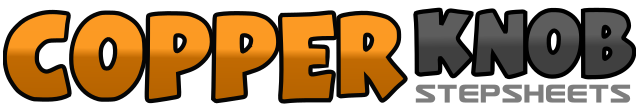 .......Count:32Wall:4Level:Improver.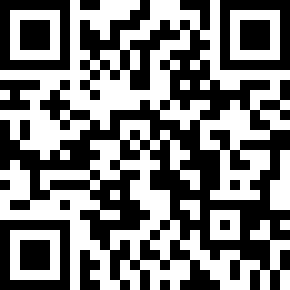 Choreographer:Amy Yang (TW) - 2020年11月Amy Yang (TW) - 2020年11月Amy Yang (TW) - 2020年11月Amy Yang (TW) - 2020年11月Amy Yang (TW) - 2020年11月.Music:L'amour c'est pour rien - Enrico MaciasL'amour c'est pour rien - Enrico MaciasL'amour c'est pour rien - Enrico MaciasL'amour c'est pour rien - Enrico MaciasL'amour c'est pour rien - Enrico Macias........1 - 4Cross RF over LF, Hold, Cross LF over RF, Hold5 - 8Cross RF over LF, Recover onto LF, Cross RF over LF, Hold and flick on LF1 - 4右足交叉左足前,停拍,左足交叉右足前,停拍5 - 8右足交叉左足前,重心回左足,右足交叉左足前,停拍及左足輕彈1 - 4Cross LF over RF, Point RF to R, Cross RF behind LF, Point LF to L5 - 81/4 turn L step on LF, Point RF to R, Stomp RF beside LF, Stomp LF beside RF(09:00)1 - 4左足交叉右足前,右足右側點,右足交叉左足後,左足左側點5 - 8左轉 1/4 左足踏,右側右側點,右足重踏併於左足旁,左足重踏併於右足旁(09:00)1 - 4Cross RF over LF, Step LF to L, Cross RF behind LF, Point LF to L5 - 8Cross LF over RF, 1/4 turn L steping back on RF(06:00), 1/4 turn L step LF to L, Point RF to R(03:00)1 - 4右足交叉左足前,左足左踏,右足交叉左足後,左足左側點5 - 8左足交叉右足前,左轉1/4 右足後踏(06:00),左轉 1/4左足左踏,右足右側點(03:00)1 - 4Step RF forward, Touch LF behind RF, Step LF back, 1/2 turn R step forward on RF(09:00)5 - 8Step LF forward, Touch RF behind LF, Step RF back, 1/2 turn L step forward on LF (03:00)1 - 4右足前踏,左足點收右足後,左足後踏,右轉1/2右足前踏(09:00)5 - 8左足前踏,右足點收左足後,右足後踏,左轉1/2左足前踏(03:00)